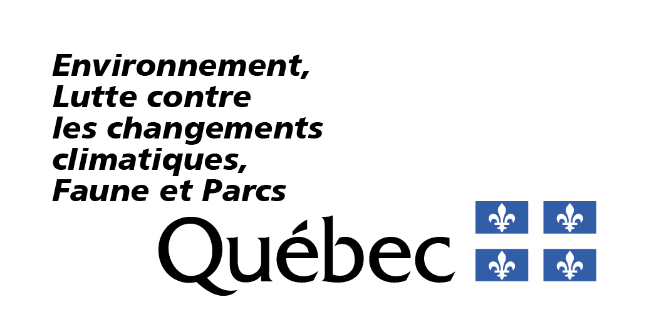 RenseignementsPortée du formulaireCe formulaire vise à fournir les informations exigées à l’article 18 du Règlement sur l’encadrement d’activités en fonction de leur impact sur l’environnement, ci-après appelé le REAFIE. Ce formulaire concerne les impacts du projet et de chacune des activités qu’il comporte sur les eaux'?' de surfaces, les eaux souterraines, les sols'?' ou sur la gestion des neiges usées dans le cadre d’un nouveau projet ou d’une modification d’un projet existant. Ce formulaire ne vise pas les activités exemptées ou faisant l’objet d’une déclaration de conformité.Fournir les renseignements demandésVous devez répondre à toutes les questions à moins d’indication contraire.Les renseignements demandés peuvent être fournis à même le formulaire ou dans un document joint à la demande, auquel cas vous devez indiquer le nom du document joint ainsi que la section où figurent lesdits renseignements. Il est recommandé d’intégrer les mesures d’atténuations, de suivi, et de surveillance dans les plans et devis si de tels documents doivent être produits.Notes :Les cases à cocher grisées ☐ R ☐ NR ☐ SO, figurant à l’extrémité droite des questions, sont réservées au ministère.Les termes suivis du point d’interrogation '?' sont définis dans le lexique situé à la fin du formulaire.Consignes particulièresL’ensemble du projet doit être considéré dans la description des éléments exigés en vertu de l’article 18 du REAFIE. Le projet inclut toutes les activités visées par l’article 22 de la Loi sur la qualité de l’environnement ainsi que toutes les phases du projet des travaux préalables, d’aménagement, de construction, d’exploitation et de la fin du projet. Les impacts à décrire ne se limitent pas uniquement au site du projet. Il faut considérer les terrains adjacents ou l’environnement'?' en général. Vous devez également considérer les impacts dans leur ensemble et inclure des mesures d’atténuation, de suivi ou de surveillance appropriés au milieu récepteur du projet. Par exemple, il faut porter attention à l’ajout d’une quantité d’eau supplémentaire dans un cours d’eau pouvant générer des problèmes d’érosion ou d’inondation en aval.Voici des exemples de caractéristiques pertinentes à considérer en fonction des réponses données dans le formulaire AM16b – Description du projet ou AM27b – Description du projet modifié:Description des milieux naturels : une zone inondable, une zone de mobilité d’un cours d’eau, etc.; Description historique et culturelle : l’exploitation d’une industrie lourde ayant contaminé des sols'?';Zone de contrainte : du pergélisol ou un risque de glissement de talus;Zonage agricole : des sols arables (à préserver lors d’une remise en état).L’article 18 du REAFIE exige la description de tout contaminant'?' susceptibles d’être rejeté ainsi que tout impact anticipé sur l’environnement'?' sans égard pour les quantités la concentration de ces contaminants susceptibles ainsi que de la gravité des impacts. Les exemples indiqués dans ce formulaire ne constituent pas une liste exhaustive. Par conséquent, en plus de ceux listés en exemple, d’autres interventions, travaux ou contaminants peuvent avoir un impact tout comme d’autres mesures que celles proposées peuvent être adéquates pour réduire les impacts sur l’environnement. Notez qu’il ne s’agit pas uniquement de nommer les impacts et les mesures, mais de les décrire. Dans le cas où les méthodes de travail ou de mesures d’atténuation sont laissées au choix de l’entrepreneur, vous devez tout de même décrire les impacts ainsi qu’encadrer suffisamment les mesures qui seront réalisées dans un devis ou autre méthode. Les réponses de type « à venir » ou « à déterminer » dans un plan de gestion environnemental » ne sont pas recevables (art. 16 al. 1 (5) REAFIE). RéférencesLoi et règlements liés au présent formulaire Site Web du Gouvernement du Québec – Lois et règlements du ministère, plus précisément : Loi sur la qualité de l’environnement (RLRQ, chapitre Q-2) – ci-après appelée la LQERèglement sur l’encadrement d’activités en fonction de leur impact sur l’environnement (RLRQ, chapitre Q-2, r. 17.1) – ci-après appelé le REAFIERèglement sur la protection et la réhabilitation des terrains (RLRQ, chapitre Q-2, r. 37) – ci-après appelé le RPRT Règlement sur la gestion de la neige, des sels de voirie et des abrasifs (chapitre Q-2, r. 28.2) – ci-après appelé le RNeige Règlement sur le prélèvement des eaux et leur protection (RLRQ, chapitre Q-2, r. 35.2) – ci-après appelé le RPEPRèglement sur les activités dans des milieux humides, hydriques et sensibles (RLRQ, chapitre Q-2, r.0.1) – ci-après appelé le RAMHHSDocuments de soutien, guides et outils de référence Site Web du ministère – Neiges uséesGuide d'aménagement des lieux d'élimination de neige et mise en œuvre du Règlement sur les lieux d’élimination de neigeSite Web du ministère – EauCritères de qualité de l’eau de surfaceSite Web du ministère – Règlement sur l’encadrement d’activités en fonction de leur impact sur l’environnement (REAFIE)Guide référence du REAFIE Site Web du ministère – Guide technique de suivi de la qualité des eaux souterraines (GTSQES)Guide technique de suivi de la qualité des eaux souterrainesSite Web du ministère – Protection des sols et réhabilitation des terrains contaminés – PublicationsGuide d’intervention – Protection des sols et réhabilitation des terrains contaminésGuide de caractérisation des terrainsGuide de caractérisation physicochimique de l’état initial des sols avant l’implantation d’un projet industrielGuide de conception, d’implantation, de contrôle et de surveillance des lieux d’enfouissement de sols contaminésType de demande1.1	La demande vise-t-elle la modification d’une autorisation ministérielle existante (art. 29 REAFIE)?R NR SOSi vous avez répondu Non, passez à la section 2.1.2	La demande de modification a-t-elle des répercussions sur les eaux de surface, les eaux souterraines, ou les sols ou sur la gestion de la neige usée (art. 29(4) REAFIE)?R NR SOSi vous avez répondu Non, justifiez et passez à la section 8.Si vous avez répondu Oui, vous devez remplir uniquement les questions concernées par la modification et fournir toute information demandée qui n’a pas déjà été transmise ou qui nécessite une mise à jour.Neiges usées2.1	La gestion de la neige usée pour le projet est-elle susceptible d’avoir un impact sur l’environnement'?' (art. 18(2) REAFIE)?R NR SOExemples de situation susceptible de générer des impacts :la neige usée entreposée sur le site est susceptible d’être en contact avec des contaminants'?';la neige usée est entreposée près d’un milieu sensible (milieu humide, cours d’eau, lac, puits, etc.);la neige ou les eaux'?' de fontes sont susceptibles de contaminer les eaux de surfaces ou les eaux souterraines (puits, cours d’eau, milieu humide, etc.).Notez que l’impact n’a pas à être décrit si la gestion consiste à transporter la neige usée dans un lieu d’élimination de neige autorisé.  Si vous avez répondu Non, passez à la section 3.2.2	Dans le tableau ci-dessous, décrivez les impacts associés à la gestion de la neige usée, les milieux affectés, les mesures d’atténuation, de suivi ou de surveillance (art. 18 REAFIE).R NR SOLes principaux contaminants'?' présents dans la neige usée sont des débris, des matières en suspension, des huiles et des graisses, du sel de déglaçage, ainsi que des métaux lourds. Toutefois, d’autres contaminants sont susceptibles d’être retrouvés et doivent être décrits, le cas échéant.Exemples de mesure :choisir l’emplacement loin des milieux sensibles;mettre en place un bassin de rétention des eaux'?' de fontes.Notez que le choix de l’emplacement de l’aire d’entreposage de la neige usée à l’intérieur d’une même aire de stationnement doit respecter les exigences précisées à l’article 6 du RNeige.Déversements accidentels d’hydrocarbures3.1	Le projet est-il susceptible de générer des déversements accidentels d’hydrocarbures (art. 18(2) REAFIE)?R NR SOExemples de situation susceptible de générer des impacts : l’utilisation de machinerie lourde, de génératrices ou de pompes; l’entreposage de réservoirs ou de bidons d’essence;l’entretien, le ravitaillement ou le stationnement d’équipement utilisant des hydrocarbures.Si vous avez répondu Non, passez à la section 4.3.2	Dans le tableau ci-dessous, décrivez les situations à risque de déversement accidentel, les milieux affectés, les mesures proposées d’atténuation, de suivi, d’entretien, de surveillance et de contrôle (art. 18 REAFIE).R NR SOExemples de mesure :prévoir une trousse de récupération de déversement accidentel;utiliser des boudins flottants ou une estacade flottante dans la section aval du cours d’eau;ravitailler et entretenir la machinerie à plus de 60 m du cours d’eau;entreposer les bidons d’essence et les génératrices sur une surface étanche avec parois;faire une inspection visuelle de la machinerie au début de la journée et plusieurs fois par jour pour s’assurer que celle-ci est en bon état de fonctionnement et exempt de fuite d’huile;utiliser des huiles végétales ou biodégradables pour la machinerie circulant en rive ou en littoral.Eaux de surface4.1	Le projet est-il susceptible de causer une perturbation ou une altération de la qualité des eaux'?' de surface (art. 18(2) REAFIE)?R NR SOExemples de situation susceptible de générer des impacts : l’apport de sédiments en provenance d’un chantier (matières en suspension);le rejet de contaminants'?' provenant de l’entreposage de matières en vrac, de matériaux pouvant être lixiviés ou d’activités industrielles extérieures.Si vous avez répondu Non, passez à la question 4.3.4.2	Dans le tableau ci-dessous, décrivez les perturbations et les altérations de la qualité des eaux'?' de surface en précisant les contaminants'?' (le cas échéant), les milieux affectés, les mesures proposées d’atténuation, la remise en état, les mesures de suivi, d’entretien, de surveillance et de contrôle (art. 18 REAFIE).R NR SOExemples de mesure :utiliser un rideau de turbidité, des barrières à sédiments, des bassins de sédimentation;entreposer les matériaux sur une surface étanche; respecter une distance minimale de milieux humides ou d’ouvrage de captage des eaux;remplacer certains matériaux par des produits naturels;réaliser un suivi de la qualité des eaux.4.3	Le projet modifie-t-il le drainage ou le ruissellement de l’eau'?' sur le site ou sur les terrains à proximité (art. 18(2) REAFIE)?R NR SOExemples de situation susceptible de générer des impacts : la modification du sens d’écoulement des eaux de ruissellement ou l’ajout d’un apport d’eaux pluviales dans le bassin versant d’un cours d’eau;l’imperméabilisation de la surface des sols'?';le creusage de fossés ou de tranchées; le pompage d’eau ou autre activité de transfert d’eau.Si vous avez répondu Non, passez à la question section 5.4.4	Dans le tableau ci-dessous, décrivez les impacts anticipés de cette modification en précisant les milieux affectés ainsi que les mesures proposées d’atténuation, la remise en état, les mesures de suivi, d’entretien, de surveillance et de contrôle (art. 18 REAFIE).R NR SOExemples de mesure :mettre en place une barrière d’argile pour éviter le drainage d’un milieu humide adjacent à des activités d’excavation;utiliser une tranchée drainante ou d’infiltration;mettre en place un revêtement poreux;réduire les surfaces imperméables;retourner une partie des eaux'?' dans son milieu naturel.Eaux souterraines5.1	Le projet est-il susceptible d’altérer la qualité ou la quantité d’eau'?' souterraine (art. 18(2) REAFIE)?R NR SOExemples de situation susceptible de générer des impacts :le prélèvement d’eau affectant le niveau de la nappe phréatique; l’entreposage de matières lixiviables ou de sols'?' contaminés;l’excavation ou le forage en profondeur;le risque de bris d’une conduite, d’une fuite ou d’un débordement.  Si vous avez répondu Non, passez à la question section 6.5.2	Dans le tableau ci-dessous, décrivez les perturbations et les altérations de la qualité des eaux'?' souterraines en précisant les contaminants'?' (le cas échéant), les impacts, les milieux affectés, les mesures proposées d’atténuation, la remise en état, les mesures de suivi, d’entretien, de surveillance et de contrôle (art. 18 REAFIE).R NR SOExemples de mesure :entreposer des matériaux sur des surfaces appropriées étanches;éviter d’entreposer des matériaux sur un sol'?' à potentiel d’aquifère élevé;respecter une distance minimale des milieux sensibles (ouvrage de captage, des puits, etc.);réaliser un programme de suivi des eaux souterraines.5.3	Un programme de contrôle des eaux'?' souterraines a-t-il été élaboré dans le cadre du projet (art. 18 (5) REAFIE)?R NR SOSi le projet comprend une activité visée à l'une des catégories énumérées à l'annexe IV du Règlement sur la protection et la réhabilitation des terrains (RPRT) et à l’alinéa 1 de l’article 22 du REAFIE, vous devez remplir le formulaire complémentaire AM22 – Programme de contrôle des eaux souterraines.Notez que les activités suivantes, selon certaines conditions, doivent fournir un programme de contrôle des eaux souterraines :installation d’élimination de matières résiduelles (art. 68 REAFIE) :lieu d’enfouissement technique (LET),lieu d’enfouissement de débris de construction ou de démolition,lieu d’enfouissement en tranchée,installation d’incinération,centre de transfert de matières résiduelles,lieu d’enfouissement de matières résiduelles de fabrique de pâtes et papiers,lieu d’enfouissement de matières résiduelles de scierie, lieu d’enfouissement de matières résiduelles d’usine de fabrication de panneaux à lamelles orientées.lieu d’élimination de neige (art. 76 REAFIE);activités minières (art. 78 REAFIE);lieu d’enfouissement de sols'?' contaminés (art. 97 REAFIE);centre de traitement ou de transfert ou lieu de stockage de sols contaminés (art. 99 REAFIE);traitement ou valorisation de sols contaminés (art. 102 REAFIE);lieu de dépôt définitif de matières dangereuses (art. 70.9 (1) LQE);installation de valorisation de véhicules hors d’usage (art. 251 REAFIE).Si vous avez répondu Non ou Activité visée par l’annexe IV du RPRT et à l’alinéa 1 de l’article 22 du REAFIE, passez à la question section 6.5.4	Fournissez le programme de contrôle des eaux'?' souterraines (art. 18(5) REAFIE).R NR SONote : l’annexe A.6 du Guide technique de suivi de la qualité des eaux souterraines (GTSQES) formule des recommandations qui devraient être prises en compte pour la conception de ce type de programme.Des précisions relatives aux contenus du suivi des eaux souterraines peuvent se retrouver dans le formulaire des activités spécifiques du projet.Sols6.1	Le projet est-il susceptible de contaminer les sols'?' (art. 18(2) REAFIE)?R NR SOExemples de situation susceptible de générer des impacts :la gestion ou l’entreposage de matière lixiviable; l’utilisation des remblais d’origine inconnue;le remaniement des sols sur un site industriel ou en faisant l’exploitation d’une industrie;les remblais et déblais de sols potentiellement contaminés.Si vous avez répondu Non, passez à la question 6.3.6.2	Dans le tableau ci-dessous, décrivez les contaminants, les impacts, les milieux affectés, les mesures proposées d’atténuation, la remise en état, les mesures de suivi, d’entretien, de surveillance et de contrôle (art. 18 REAFIE).R NR SOExemples de mesure : contrôler la provenance des remblais utilisés et la destination des déblais;échantillonner les sols ou faire une étude de caractérisation des sols; entreposer les sols et matériaux contaminés sur des surfaces étanches;entreposer les matériaux lixiviables à l’abri des intempéries.Notez qu’en vertu de l’article 13.0.3 du RPRT, il est interdit de déposer des sols contaminés dans des milieux humides ou hydriques. La présence d’éléments sensibles en aval, comme des milieux d’intérêt ou des prises d’eau'?' potable, peut nécessiter des mesures d’atténuation supplémentaires.L’annexe 5 « Grille de gestion des sols excavés » du Guide d’intervention – Protection des sols et réhabilitation des terrains contaminés donne des précisions pour la gestion des sols excavés6.3	Le projet est-il susceptible de modifier la structure ou les propriétés des sols'?' dans un milieu naturel (art. 18(2) REAFIE)?R NR SOExemples de situation susceptible de générer des impacts :la compaction ou l’orniérage des sols par le passage de la machinerie;le décapage de la couche fertile des sols;la déstabilisation des talus ou la perturbation de secteurs sensibles au mouvement de terrain;la création de foyers d’érosion; le recouvrement des sols avec des matériaux imperméables.Si vous avez répondu Non, passez à la question section 7.6.4	Dans le tableau ci-dessous, décrivez les impacts, les milieux affectés, les mesures proposées d’atténuation, la remise en état, les mesures de suivi, d’entretien, de surveillance et de contrôle (art. 18 REAFIE).R NR SOExemples de mesure : revégétaliser et ensemencer les sols'?' mis à nus;décompacter des sols après les travaux pour enlever les ornières;effectuer les travaux sur un sol gelé ou sur un matelas de branche;réduire les superficies dénudées en minimisant les aires de travail ou en réalisant les travaux par phases;minimiser les surfaces de sols décapées;conserver les souches et les racines en place.Notez que des mesures d’atténuation supplémentaires peuvent être requises s’il n’est pas possible de stabiliser ces sols avant la période hivernale. Les talus en fortes pentes peuvent nécessiter des mesures supplémentaires.Informations complémentaires 7.1	Fournissez tout autre renseignement ou document permettant de démontrer la conformité du projet ou de l’activité aux normes, conditions, restrictions et interdictions prescrites en vertu de la LQE ou de l’un de ses règlements ou par une autorisation délivrée au terme d’une procédure d’évaluation et d’examen des impacts. (Facultatif)Exemples : d’autres impacts sur les eaux'?' et les sols'?' qui n’ont pas été décrits précédemment;les mesures d’atténuation, de remise en état, de suivi ou de surveillance générale qui ne vise pas un impact environnemental en particulier;l’étude de caractérisation des sols phase I;les plans et devis'?' contenant des précisions sur les mesures à apporter ou sur la surveillance à réalisée;le rapport géotechnique.Services de professionnels ou d’autres personnes compétentes8.1	Les services d’un professionnel'?' ou d’une autre personne compétente ont-ils été requis pour remplir le présent formulaire ou pour préparer tout autre document en soutien à ce formulaire (art. 16 al. 1 (3) REAFIE)?R NR SOSi vous avez répondu Non, vous avez complété le présent formulaire.8.2	Joignez un formulaire de déclaration AM16d - Déclaration du professionnel ou autre personne compétente pour chaque professionnel'?' ou personne compétente concerné (art. 16 al. 1 (3) REAFIE).R NR SOLexiquecontaminant : une matière solide, liquide ou gazeuse, un micro-organisme, un son, une vibration, un rayonnement, une chaleur, une odeur, une radiation ou toute combinaison de l’un ou l’autre susceptible d’altérer de quelque manière la qualité de l’environnement (art. 1 LQE).eau : l’eau de surface et l’eau souterraine où qu’elles se trouvent (art. 1 LQE)environnement : l’eau, l’atmosphère et le sol ou toute combinaison de l’un ou l’autre ou, d’une manière générale, le milieu ambiant avec lequel les espèces vivantes entretiennent des relations dynamiques (art. 1 LQE).plans et devis : documents d’ingénierie signés et scellés par un ingénieur (art. 3 REAFIE).professionnel : un professionnel au sens de l’article 1 du Code des professions (chapitre C-26); est également assimilée à un professionnel toute personne autorisée par un ordre professionnel à exercer une activité réservée aux membres de cet ordre (art. 3 REAFIE).rejet de contaminants : tout dépôt, tout rejet, tout dégagement ou toute émission de contaminants dans l’environnement (art. 1 LQE).sol : tout terrain ou espace souterrain, même submergé d’eau ou couvert par une construction (art. 1 LQE)Oui	 NonOui	 Non, Oui	 NonDescription de l’impact et des milieux affectésLocalisation Mesure d’atténuation, de suivi, d’entretien, de surveillance et de contrôle proposée.Oui	 NonDescription des situations à risque de déversement d’hydrocarburesImpact et milieux affectésLocalisation Mesure d’atténuation, de suivi, d’entretien, de surveillance et de contrôle proposée.Oui	 NonÉlément ou situation perturbant ou altérant les eaux de surfaceDescription des contaminants (le cas échéant)Description des impacts et des milieux affectésLocalisation Mesure d’atténuation, de suivi, d’entretien, de surveillance et de contrôle proposée.Oui	 NonÉlément ou situation modifiant le drainage ou le ruissellement de l’eauDescription des contaminants (le cas échéant)Description des impacts et des milieux affectésLocalisation Mesure d’atténuation, de suivi, d’entretien, de surveillance et de contrôle proposée.Oui	 NonÉlément ou situation perturbant ou altérant les eaux souterrainesDescription des contaminants (le cas échéant)Description des impacts et des milieux affectésLocalisation Mesure d’atténuation, de suivi, d’entretien, de surveillance et de contrôle proposée.Oui	 Non Activité visée par l'annexe IV du RPRT et à l’alinéa 1 de l’article 22 du REAFIE Activité visée par l'annexe IV du RPRT et à l’alinéa 1 de l’article 22 du REAFIEOui	 NonÉlément ou situation susceptible de contaminer les solsDescription des contaminants (le cas échéant)Description des impacts et des milieux affectésLocalisation Mesure d’atténuation, de suivi, d’entretien, de surveillance et de contrôle proposée.Oui	 NonÉlément ou situation modifiant la structure ou les propriétés des solsDescription des contaminants (le cas échéant)Description des impacts et des milieux affectésLocalisation Mesure d’atténuation, de suivi, d’entretien, de surveillance et de contrôle proposée.Oui	 Non